Los Mandatos Familiares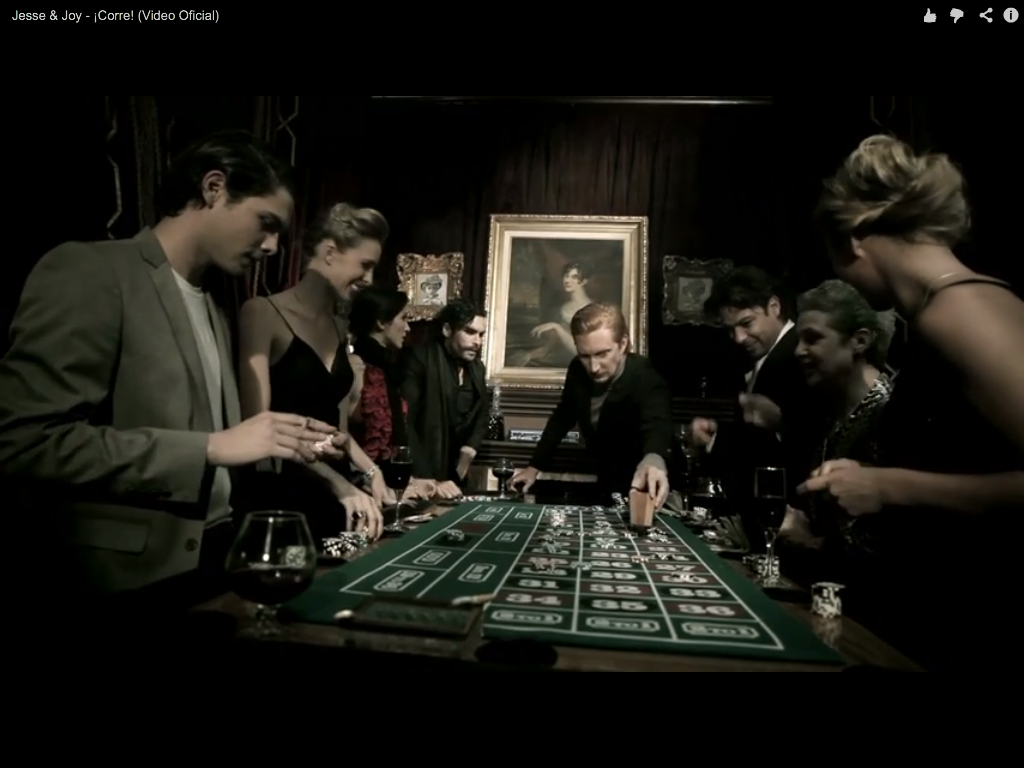 Afirmativo: ______________________________________   Negativo: ___________________________________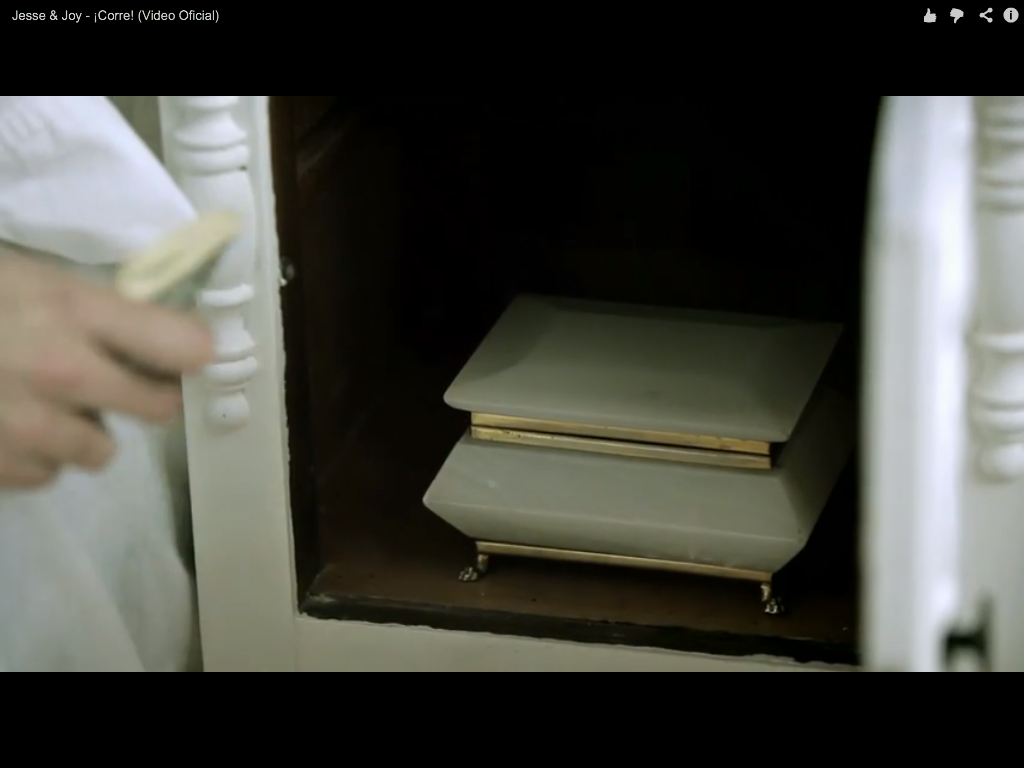 Afirmativo: ______________________________________   Negativo: ___________________________________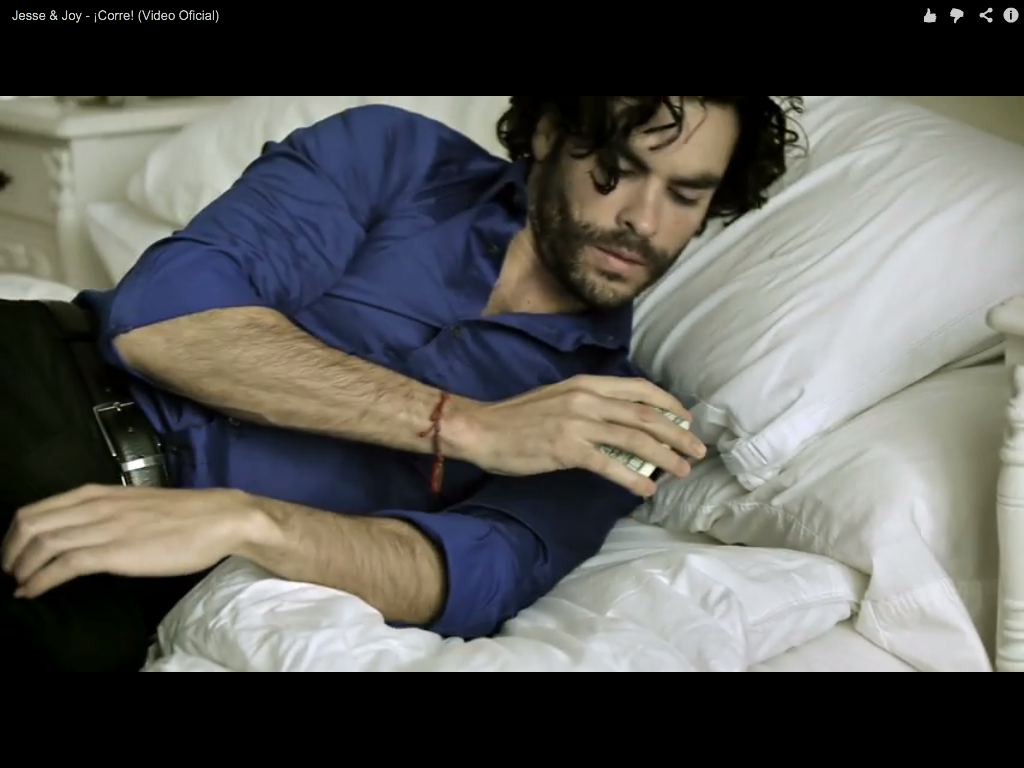 Afirmativo: ______________________________________   Negativo: ___________________________________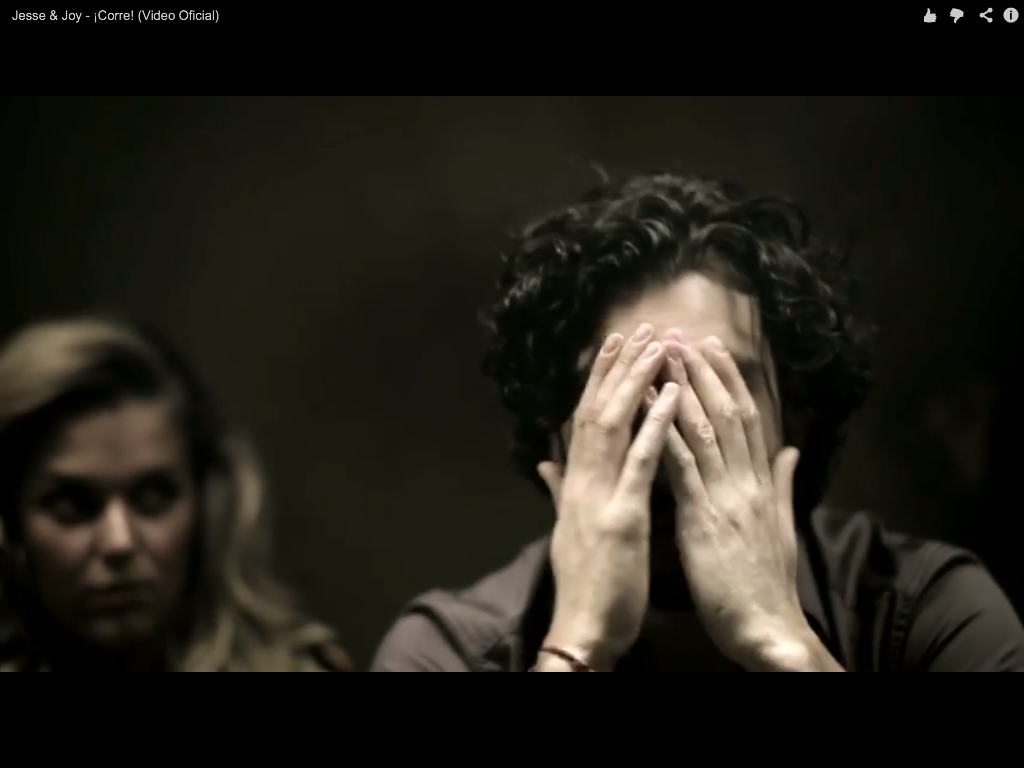 Afirmativo: ______________________________________   Negativo: __________________________________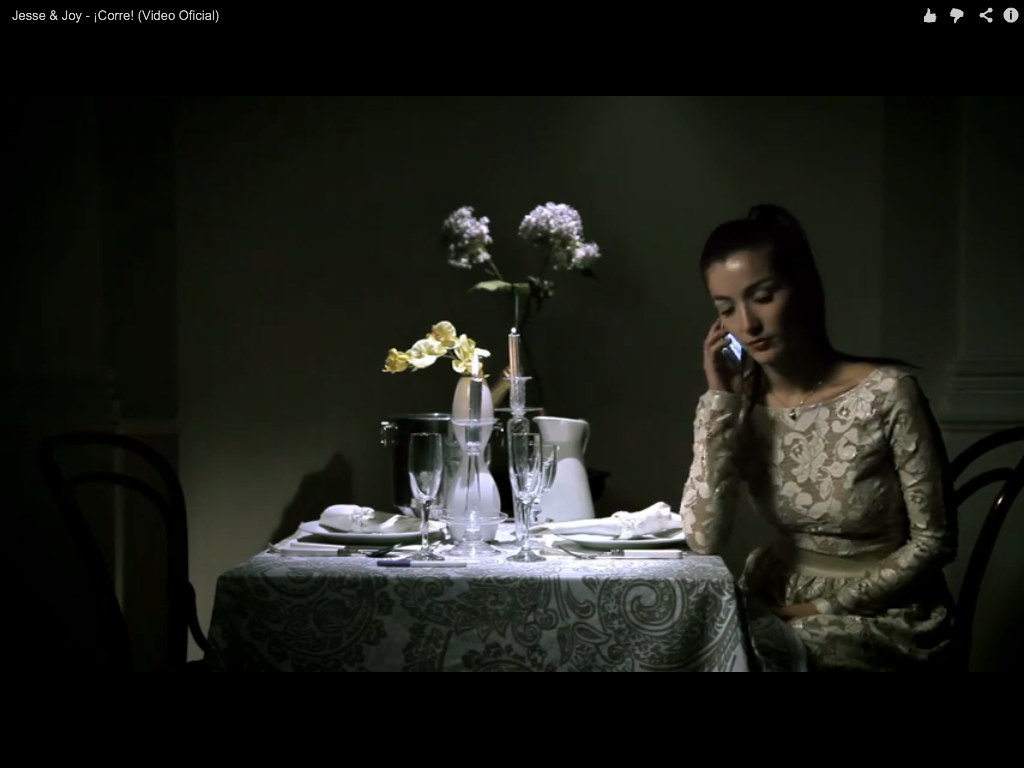 Afirmativo: ______________________________________   Negativo: ___________________________________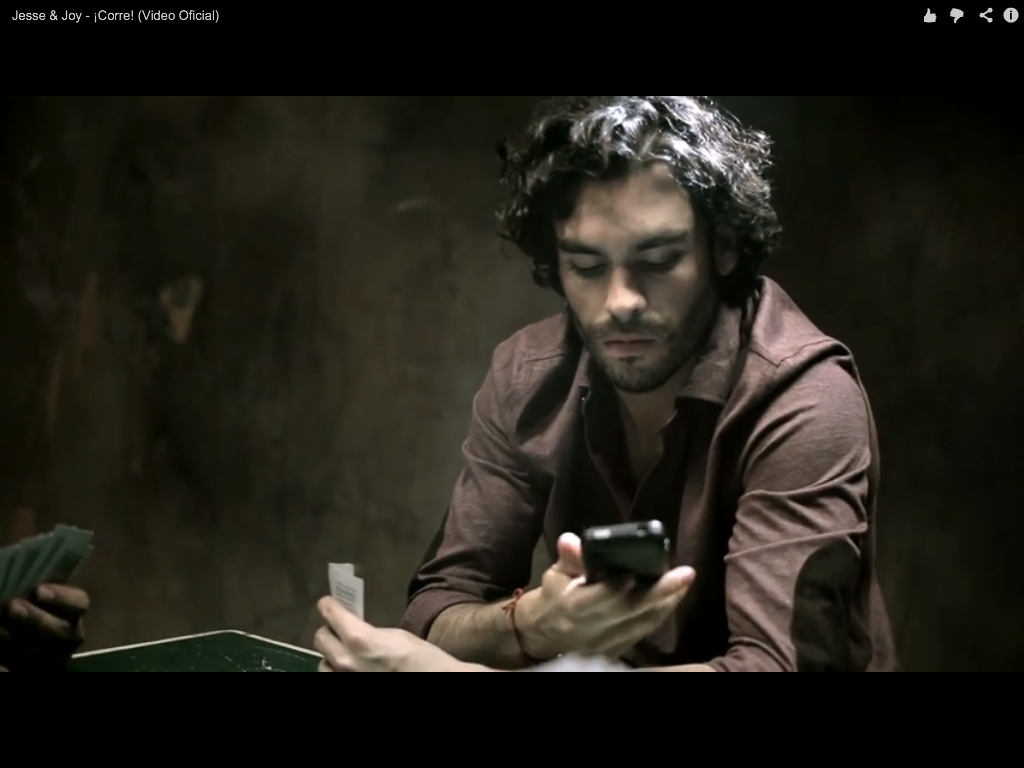 Afirmativo: ______________________________________   Negativo: ___________________________________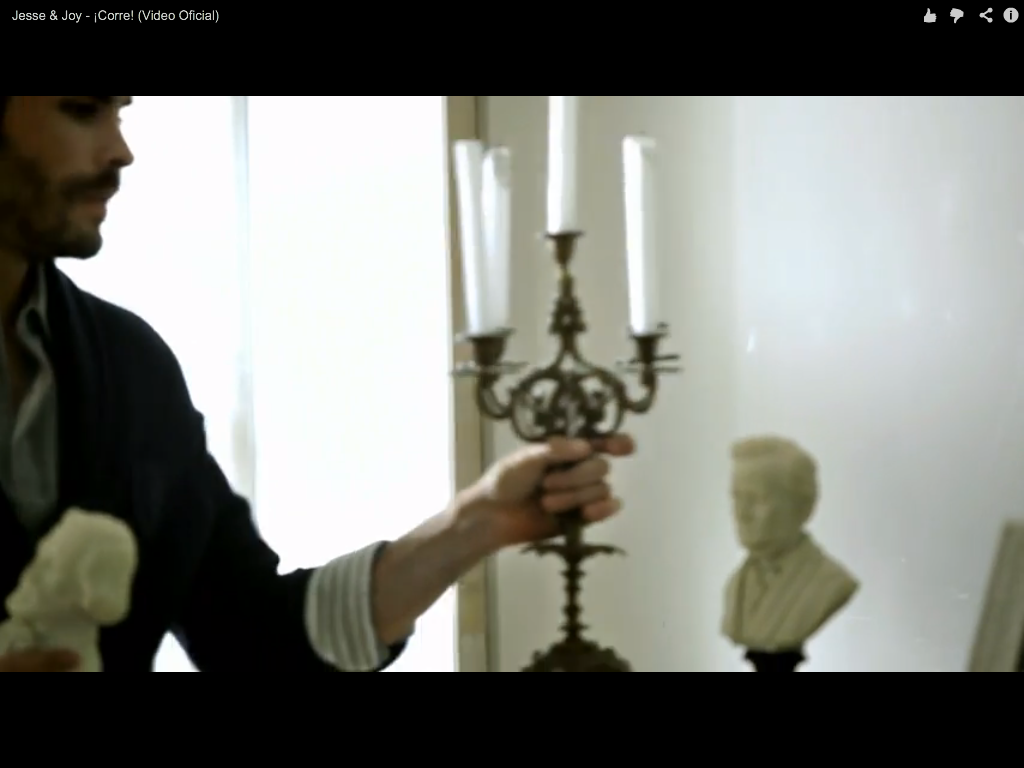 Afirmativo: ______________________________________   Negativo: ___________________________________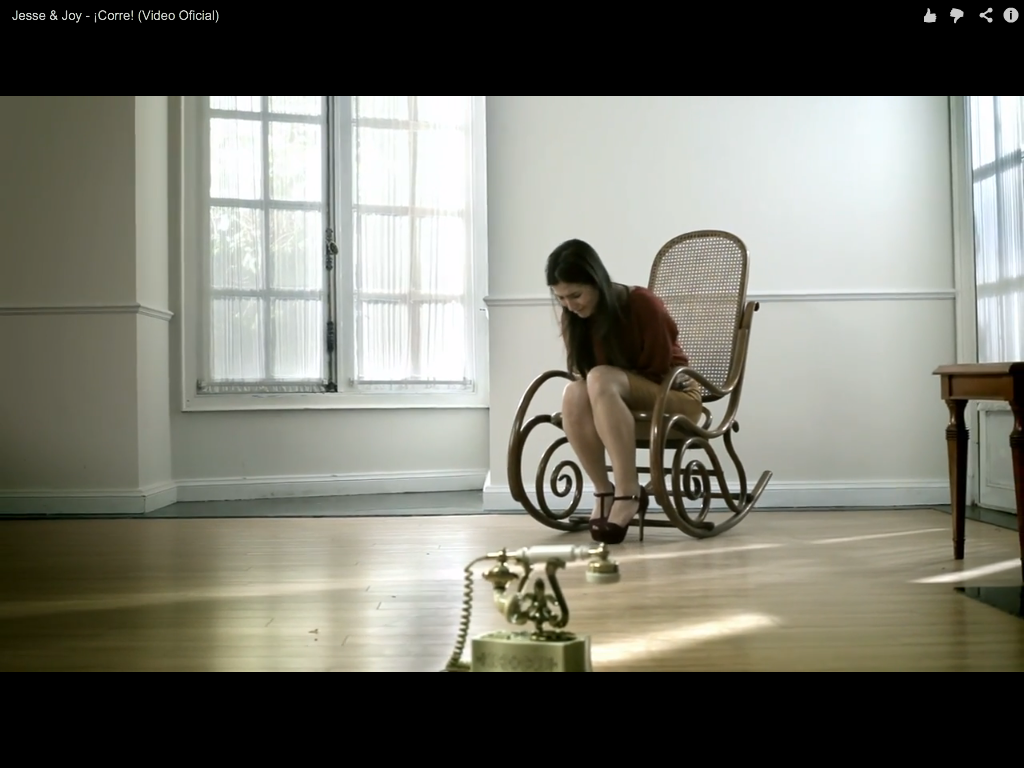 Afirmativo: ______________________________________   Negativo: ___________________________________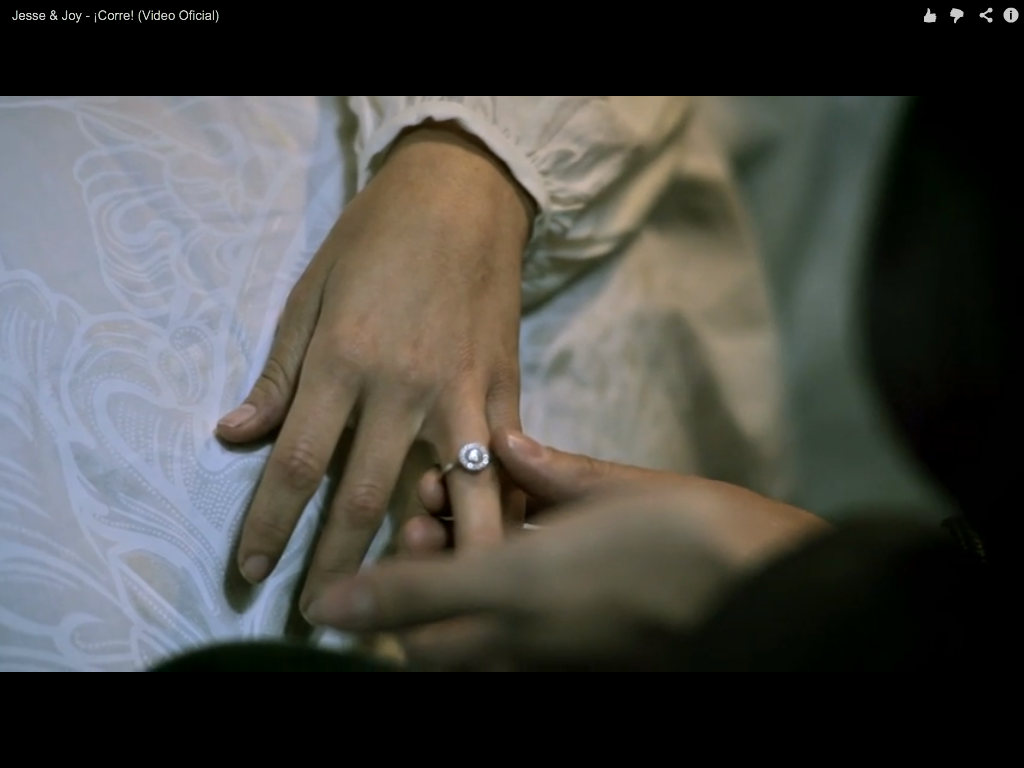 Afirmativo: ______________________________________   Negativo: ___________________________________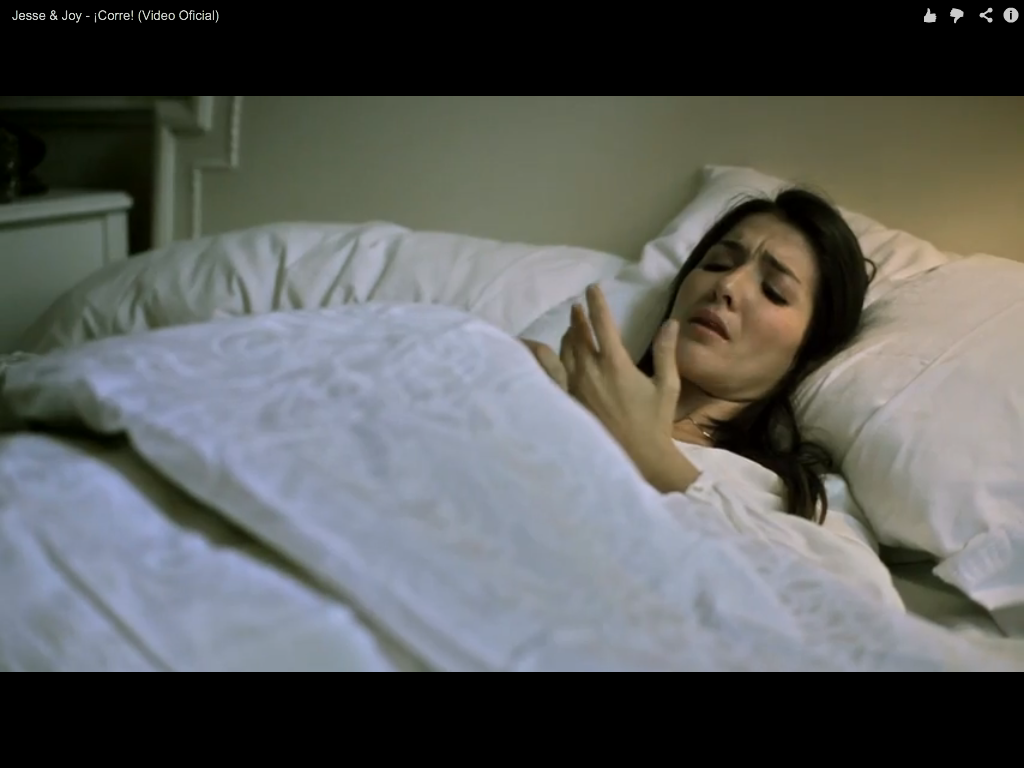 Afirmativo: ______________________________________    Negativo: __________________________________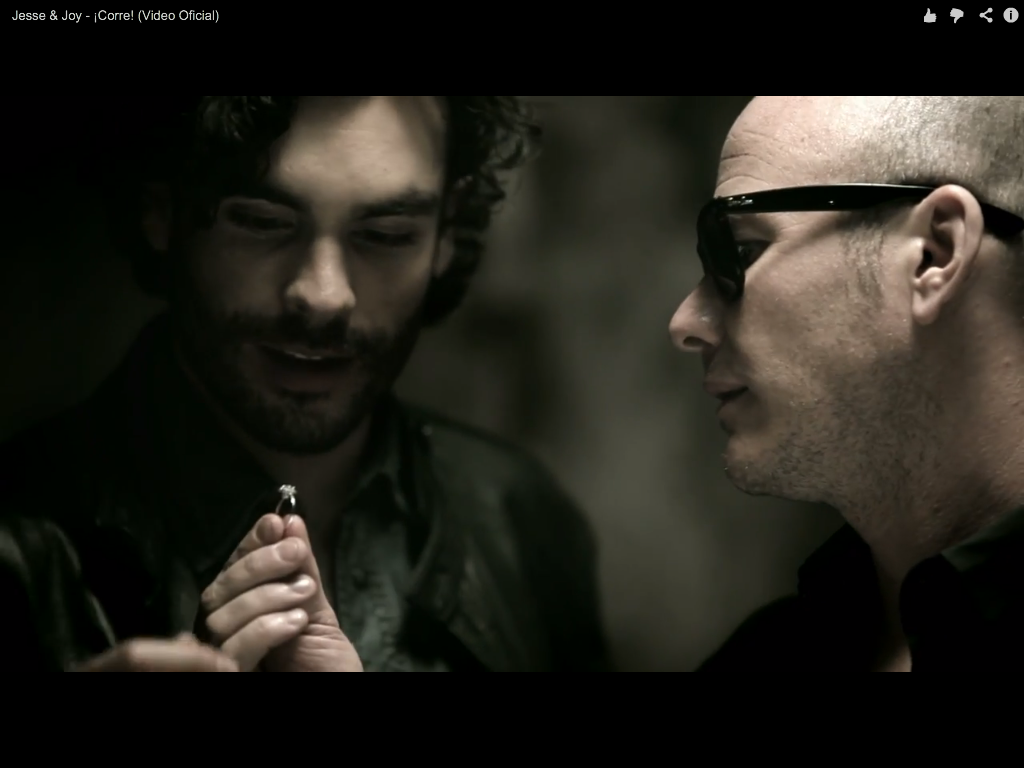 Afirmativo: ______________________________________   Negativo: ___________________________________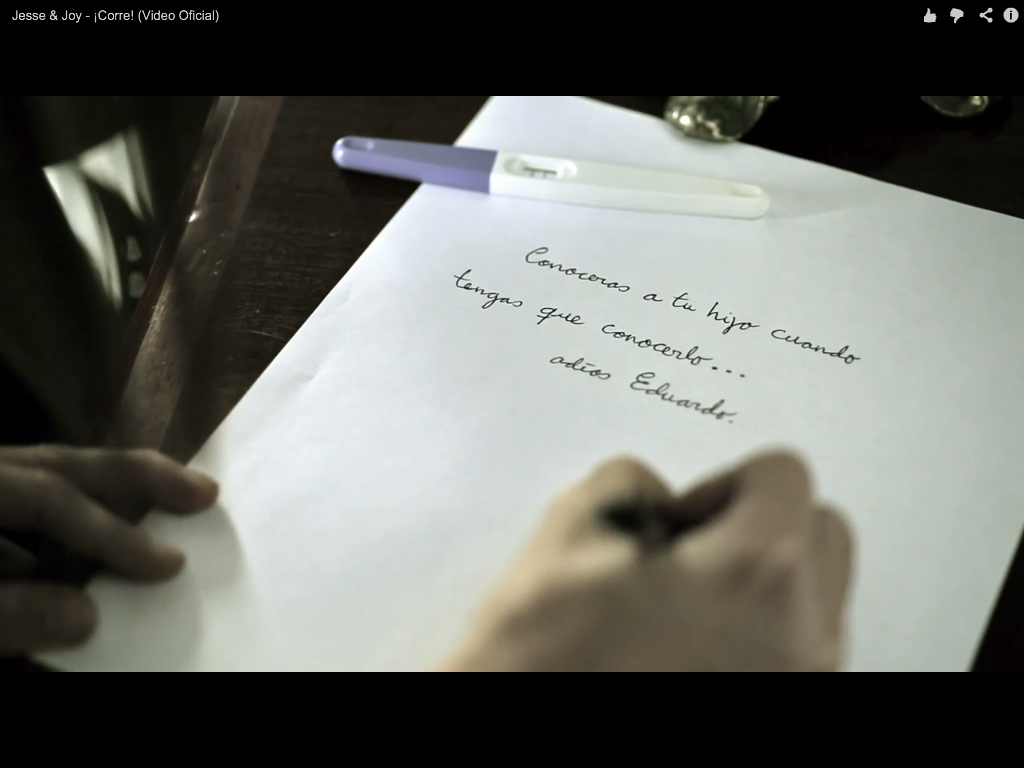 Afirmativo: ______________________________________   Negativo: ___________________________________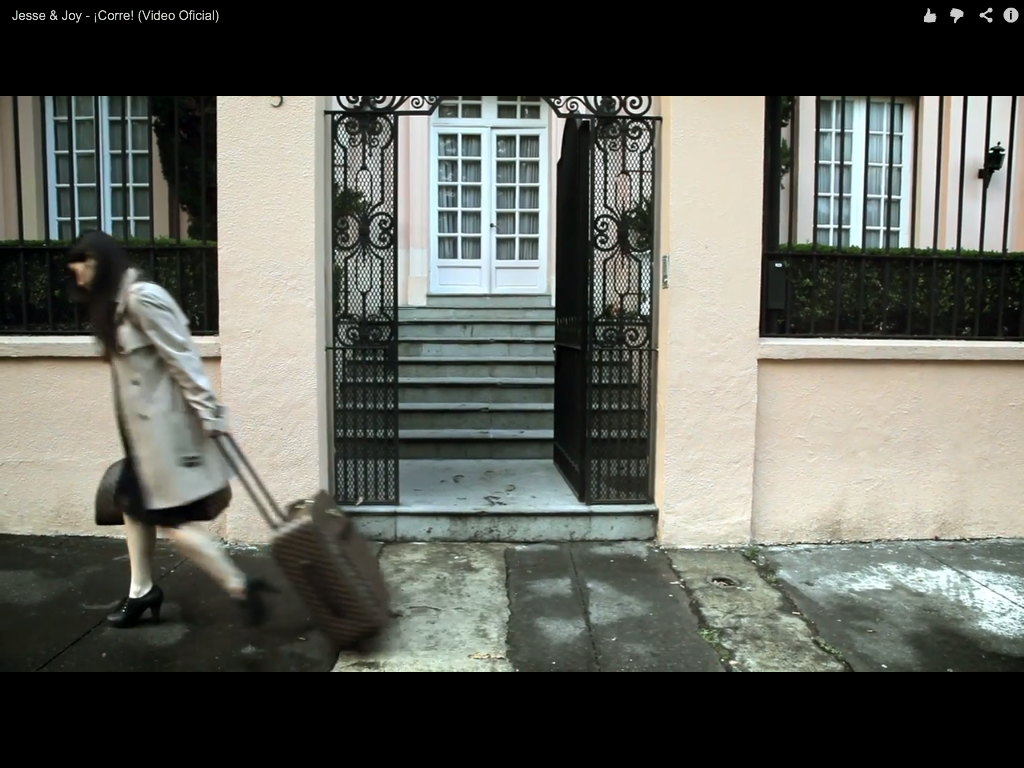 Afirmativo: ______________________________________   Negativo: ___________________________________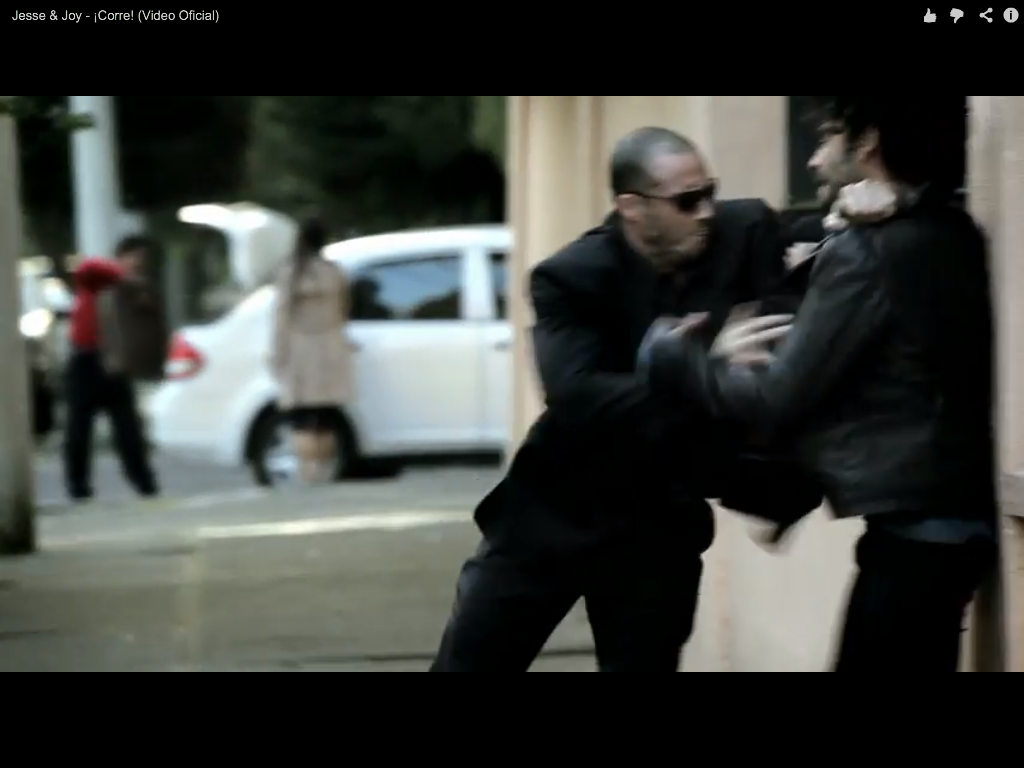 Afirmativo: ______________________________________   Negativo: _________________________________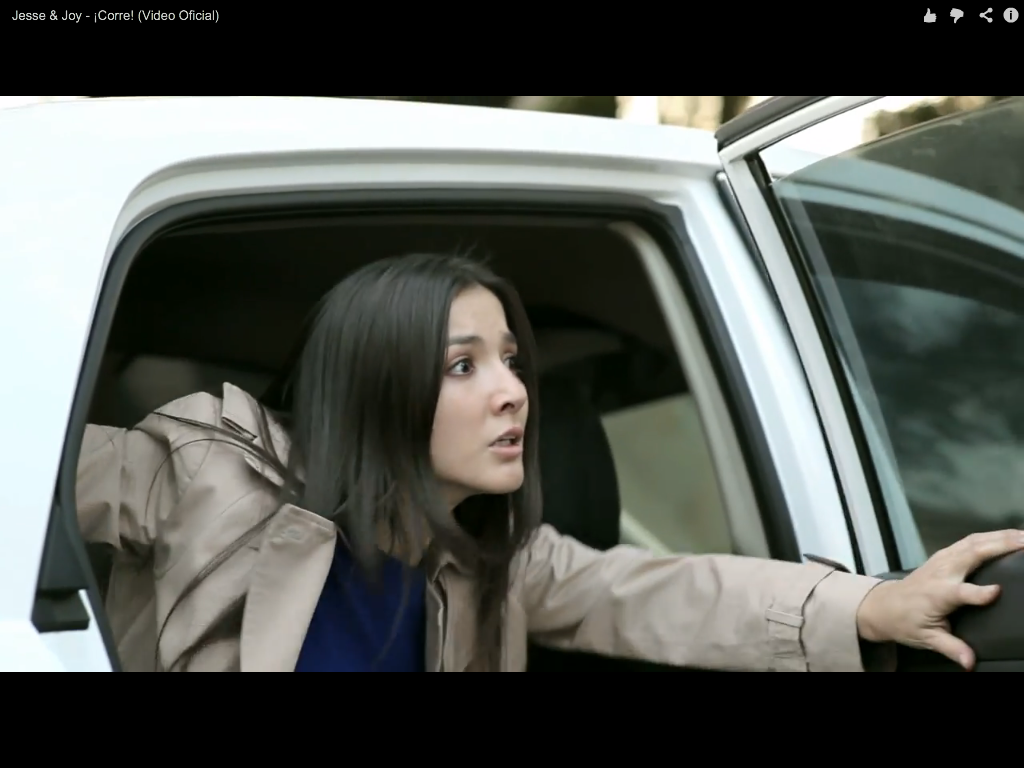 Afirmativo: ______________________________________   Negativo: ___________________________________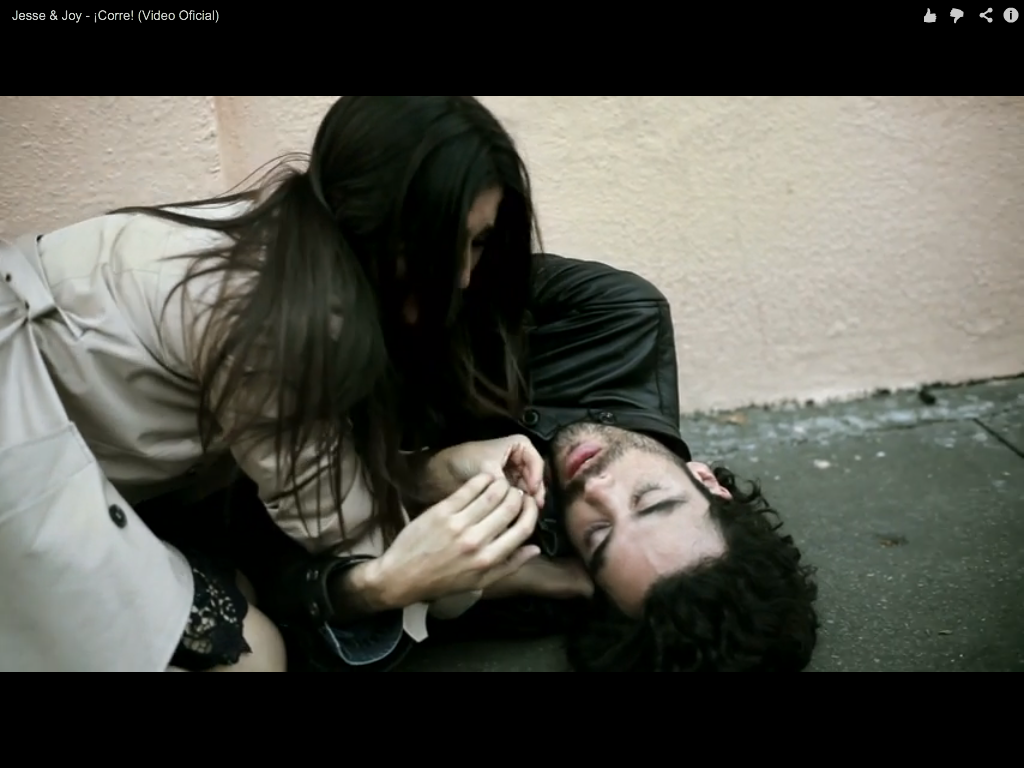 Afirmativo: ______________________________________   Negativo: _____________________________________